«УТВЕРЖДЕНО»Постановлением Бюро Исполкома Общероссийской общественной организации«Российский футбольный союз»№_____ от «07» марта 2018г.Временно исполняющий обязанности Президента РФС__________________А.А. АлаевСписок инспекторов Высшей группы (категории «Про» и «А»),проводящих соревнования Росгосстрах Чемпионата России по футболу (категория «Про»), ФОНБЕТ – Первенства России по футболу среди команд клубов ФНЛ (категория «А»); ФОНБЕТ – Первенства России по футболу среди команд клубов ПФЛ (категория «Б») на 2018 год, с возможностью внесения изменений и дополнений перед началом сезона 2018-2019 г.г.Инспекторы категории «Про»АНОХИН Сергей		1951	МоскваБАСКАКОВ Юрий		1964	Московская область (РФС)БЕЗУБЯК Тарас			1955	Санкт-ПетербургБУТЕНКО Андрей		1954	Москва (РФС)ГВАРДИС Александр		1965	КалининградГОНЧАР Александр		1969	СочиЖАФЯРОВ Гаряфий		1952	МоскваЗУЕВ Сергей			1955	МоскваИВАНОВ Николай		1964	Санкт-ПетербургКОЛОБАЕВ Александр		1962	МоскваКУЛИЧЕНКОВ Геннадий	1953	ТулаМАЛЫЙ Эдуард			1969	ВолгоградМАРТЫНОВ Сергей		1961	Москва (РФС)ОВЧИННИКОВ Владимир	1951	МоскваРУМЯНЦЕВ Алексей		1951	Санкт-ПетербургСИНЕР Игорь			1960	ОмскСПИРИН Алексей		1952	МоскваФУРСА Сергей			1959	Санкт-ПетербургХОДЫРЕВ Михаил		1959	МоскваЧЕБОТАРЕВ Юрий		1955	КраснодарЭРЗИМАНОВ Фейзудин	1953	Московская областьИнспекторы категории «А»АНДРЕЕВ Сергей		1964	НовосибирскВЕСЕЛОВСКИЙ Михаил	1958	Владимир	ГОЛУБЕВ Николай		1970	Санкт-ПетербургЕГОРОВ Александр		1972	Саранск (РФС)ЖАРКОВ Анатолий		1953	МоскваИВАНОВ Андрей		1958	КостромаКАЛЮСКИЙ Борис		1963	КрасноярскКНЯЗЕВ Юрий			1965	КурскКОСТИН Александр		1958	Московская областьКУЛАГИН Виктор			1964	Москва (РФС)КУНИЦА Юрий			1964	КраснодарЛАПИН Александр		1956	УфаЛАПОЧКИН Сергей		1958	Санкт-ПетербургЛАЮШКИН Максим		1972	Москва (РФС)ЛЕБЕДЕВ Виктор		1960	Санкт-ПетербургЛОНСКИЙ Олег			1958	СмоленскМАЦЮРА Сергей		1963	Комсомольск-на-АмуреМОНАХОВ Алексей		1961	Москва (РФС)ОБЪЕДКОВ Николай		1958	Санкт-ПетербургПЫШКИН Виктор		1954	МоскваРЕЗНИКОВ Алексей		1970	ЯрославльРОЩИН Сергей			1950	КисловодскТАЛАГАЕВ Сергей		1963	МытищиТЮМИН Алексей		1964	НовочеркасскФРОЛОВ Николай		1955	РаменскоеХАРЛАМОВ Вячеслав		1972	Москва (РФС)ХРАЛЬЦОВ Сергей		1962	Москва (РФС)Инспекторы категории «Б»АЛИЕВ Хыйса			1955	КисловодскАРЖАНЦЕВ Виталий		1960	РубцовскБАЙСАРИЕВ Магомед		1957	ГрозныйБАРАБАШ Сергей		1965	СтавропольБАРСУКОВ Константин	1966	ОдинцовоБАТРАКОВ Владимир		1949	МоскваБЕЛИКОВ Георгий		1971	БрянскБЕЛЯКОВ Александр		1966	ПсковБУЛЫГИН Валерий		1962	ВолгоградВАСИЛЬЕВ Александр		1965	ИжевскВОРОБЬЕВ Сергей		1961	Комсомольск-на-АмуреГАМЕЕВ Владимир		1960	ПротвиноГАРТ Алексей     		1955	МоскваГИНЗБУРГ Павел		1961	МоскваДРЕЙМАН Вадим		1969	ВоронежДРОЗДОВ Виталий		1970	Москва*ЕРОФЕЕВ Александр		1952	ВоронежЗАКОМОРНЫЙ Евгений	1970	БлаговещенскЗАХАРОВ Игорь		1966	Москва*КАБАКОВ Александр		1965	Москва*КАЗЬМЕНКО Владимир	1975	Ростов-на-ДонуКЛЕПИКОВ Виктор		1960	ЕкатеринбургКОЛПАКОВ Владимир		1957	БлаговещенскКОЛЫМАЖНОВ Александр	1953	АстраханьКОМАРОВ Анатолий		1962	Волгоград*КОМАРОВ Андрей		1973	ВолгоградКОСУЛИН Борис		1962	Уссурийск*КОТКОВСКИЙ Игорь		1960	МоскваКРАВЧУК Валерий		1954	КрасноярскКРИВОРОТОВ Андрей		1972	КостромаКУЛЕМЕСИН Евгений		1968	АртемЛАГУН Александр		1962	Санкт-ПетербургЛАПИДУС Игорь		1964	ВолгоградЛАПТЕВ Дмитрий		1973	Йошкар-ОлаЛЕОНОВ Сергей		1954	Барнаул*ЛУКАШИН Андрей		1959	МоскваЛЮБИН Дмитрий		1956	Санкт-ПетербургМАЛОРОДОВ Андрей		1968	СаратовМАНЬКОВ Владимир		1954	Санкт-ПетербургМИНЦ Илья			1971	Нижний НовгородМИРОШНИК Юрий		1970	КисловодскНАГАЕВ Сергей 		1949	СамараПАНТЕЛЕЕВ Сергей		1961	ТулаПИСАНКО Игорь		1968	НовосибирскПЛОТНИКОВ Алексей		1951	ВолгоградПОПОВ Дмитрий		1967	МоскваПОХОДЕНКО Николай	1949	МайкопПРАВИЛО Василий		1959	КраснодарПЧЕЛИНЦЕВ Алексей		1977	РязаньРОМАНОВ Сергей		1966	НовосибирскСТЕПАНИЩЕВ Владимир	1964	ВоронежСУЛИМОВ Алексей		1974	СмоленскТИМОФЕЕВ Борис		1968	ТулаТИХОМИРОВ Юрий		1963	ЮжаТРУШИН Вячеслав		1966	МоскваУСТИНОВ Юрий		1959	ПавловоФЕДУЛОВ Виталий		1974	РязаньХОММУТИННИКОВ Игорь	1963	КалининградЦВЕТНОВ Анатолий		1966	Москва*ШАВЕЙКО Валерий		1956	МоскваШИКЕРХАНОВ Феликс	1972	ДербентПримечания:* - при условии сдачи теоретических экзаменов после болезни (тест по Правилам игры, Видеотест).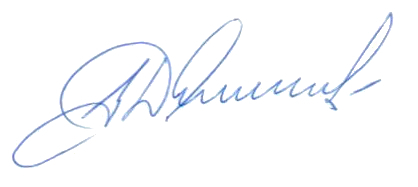 Руководитель Департамента судействаи инспектирования РФС							А.Д. Будогосский«Согласовано» на заседании  Судейского Комитета РФСПротокол №10 от 06.03.2018 г.Председатель Судейского Комитета РФС  	6 марта 2018 года			               А.П. Бутенко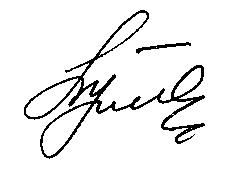 